THE UNIVERSITY OF PUGET SOUND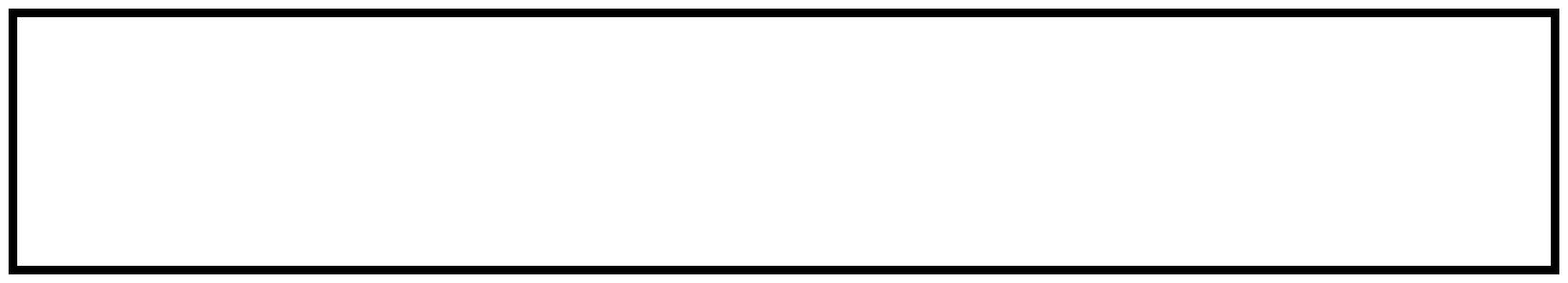 2015-2016 CURRICULUM GUIDEART (SCULPTURE)DEGREE: BACONTACT PERSON: LINDA WILLIAMSNOTES:ART 275*/276/278/302 may be used to meet the Fine Arts approaches core, but this course may also be taken in Theatre Arts or Music. 2 courses from: ART 275*, 276, 278. 1 course from: ART 302, 325, 359-363, 365, 367-371, HUM 330, 335, LAS 387. Of the three units of upper division coursework required outside the first major, the Connections course will count for one unless it is used to meet a major requirement. Additional ART courses are suggested for the senior year. THE UNIVERSITY OF PUGET SOUND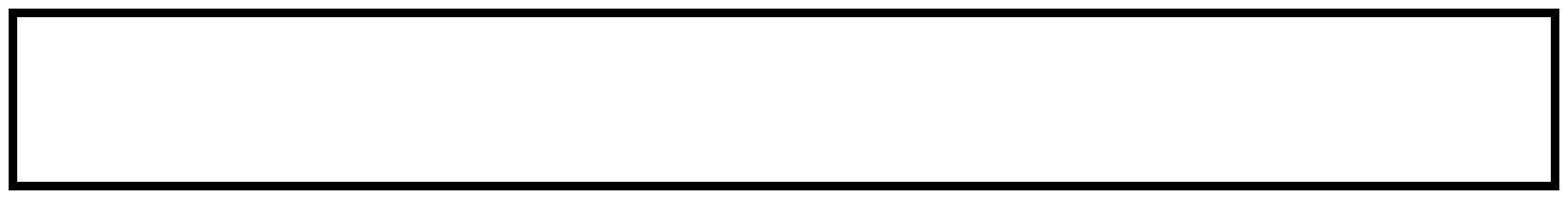 COURSE CHECKLISTART (SCULPTURE)CORE CURRICULUM	MAJOR REQUIREMENTSSSI1SSI2AR (ARTH 275*, 276, 278, 302)HMMANS SLCNKEYSSI1= Seminar in Scholarly Inquiry1   MA= Mathematical ApproachesSSI2= Seminar in Scholarly Inquiry2   NS= Natural Scientific ApproachesAR= Artistic Approaches	SL= Social Scientific ApproachesHM= Humanistic Approaches	CN= ConnectionsFL= Foreign LanguageA suggested four-year program:A suggested four-year program:A suggested four-year program:Fall Semester ClassesSpring Semester ClassesFreshmanUnitsUnitsSSI11SSI21ARTS 1011ARTS 1021Approaches core1Approaches core1FL (if needed) or elective1FL (if needed) or elective1SophomoreUnitsUnitsARTS 2651ARTS 2661AR approaches core11Art History Elective 221Art History elective 121Approaches core1Elective1Elective1JuniorUnitsUnitsARTS 3551Art History elective 331ARTS 2-D elective or ARTS 2471ARTS 2-D elective or 2481Approaches core1Elective1Elective1Elective1SeniorUnitsUnitsElective1ARTS 4931Elective1Elective1CN41Elective1Elective51Elective1Senior ExhibitionPuget Sound requires a total of 32 units to graduate.UNIVERSITY CORECRS      TERMGRADECOURSEUNITSTERMGRADEARTS 101ARTS 102ARTS 247 or 248ARTS 265ARTS 266ARTS 355ARTS 493ARTS 2-D elective2 from ARTH 275*, 276, 2781 from ARTH 302, 325, 359-363, 365, 367-371, 399, HUM 330, 335, LAS 387Senior ExhibitionTHIS FORM ISTHIS FORM ISTHIS FORM ISTHIS FORM ISNOT ANOFFICIAL GRADUATION ANALYSISOFFICIAL GRADUATION ANALYSISOFFICIAL GRADUATION ANALYSISOFFICIAL GRADUATION ANALYSIS